Witam Was serdecznie i cieplutko pozdrawiam!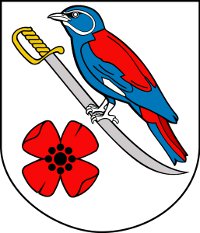 PROPOZYCJE ZADAŃ DO WYKONANIAPoniedziałek 11 maja 2020 r.                                             Temat: MAŁE MIASTECZKO. Drogie Dzieci, W tym tygodniu porozmawiamy o naszej miejscowości i regionie. Poznamy ciekawostki dotyczące naszego Podkarpacia oraz utrwalimy różnice między miastem a wsią. Czy wiesz, w jakiej miejscowości mieszkasz? Spróbuj podzielić nazwę Twojej miejscowości na sylaby lub na głoski. Następnie wytnij rysunek rozłożonej koperty, zagnij go wzdłuż przerywanych linii i sklej w odpowiednich miejscach. Spróbuj zapisać na kopercie samodzielnie lub z pomocą rodzica Twój adres zamieszkania (koperta do wydruku na końcu dokumentu).Posłuchaj piosenki Najpiękniejsze miejsce świata:https://www.youtube.com/watch?v=iVG0iRLjMqE1. Są na całym świecie miasteczek tysiącei są też wioseczki jak z bajeczki.Tutaj bloki różne, biurowce, wieżowce,tam domki, łąki, pola, rzeczki.Ref. A ja mieszkam właśnie tu, tutaj tulę się do snu.Tutaj swoje mam radości i troski.Każde drzewo tutaj znam, każdą drogę tu i tam.To jest mój kawałek Polski.Najpiękniejsze miejsce świata, w prawo, w lewo, w tył i w przód!Taki to mój mały cud!2. Słychać tu tramwaje i gwar na chodnikach.Gdzieś indziej, jak gdaczą sobie kurki.W jednym miejscu śmiechy, a w drugim muzyka,a w trzecim cicho płyną chmurki.Ref.: A ja mieszkam…3. Ktoś pokochał morze lub dom nad jeziorem.Ktoś góry, gdzie czystej wody zdroje.Ktoś pokochał ciszę i gwiazdy wieczorem.Ja także kocham miejsce swoje.Ref.: A ja mieszkam…Spróbuj teraz odpowiedzieć na poniższe pytania:− O jakim miejscu jest piosenka?− Jakie ono jest?− Co to znaczy, że mamy „swój kawałek Polski”?Pora na zabawę muzyczno – ruchową:https://www.youtube.com/watch?v=M75HIuLeC9AA teraz posłuchaj wiersza M. Strękowskiej-Zaremby Małe miasteczko:W małym miasteczku nie ma wieżowców,schodów ruchomych ni zoo,lecz drzew tu więcej, kwiatów i ptaków,które śpiewają wesoło.Dokoła rynku stoi rząd domóww siedmiu kolorach tęczy;ruch jest nieduży, spokojnie, miło,czasami pszczoła zabrzęczy.Czyste powietrze pachnie zielenią,na niebie świeci słoneczko,wszędzie jest blisko, ludzie się znają,dbają o swoje miasteczko.−− Jak wygląda małe miasteczko?−− Jakie są plusy mieszkania w małym miasteczku?Spróbuj podać różnice między miasteczkiem (wsią), a dużym miastem. Np.: spokojnie, dużo zieleni, nie ma smogu, mało hałasu…(małe miasto/wioska); dużo hałasu, smog, pojazdy, dużo osób… (duże miasto). Następnie dopasuj odpowiednie zdjęcia, filmy i dźwięki do miasta lub do wsi: https://learningapps.org/view11335213Kolejne zadanie jest w kartach ćwiczeń cz. 4, s. 20-21.Narysuj szlaczki po śladach, a potem – samodzielnie. Następnie naklej w ramce widokówkę, zdjęcie albo narysuj ważne miejsca ze swojej miejscowości. Rysuj po śladzie, bez odrywania kredki od kartki i określ, który rysunek kojarzy Ci się z Twoim otoczeniem.Pora na krótką przerwę. Napij się wody. Odpocznij chwilę.Zapraszam Cię na spacer po Twojej miejscowości.Zadaniem dzieci na spacerze jest:− oglądanie i porównywanie budynków mieszkalnych,− zwracanie uwagi na budownictwo jedno- i wielorodzinne,− zachęcanie do obserwacji zmian jakie zaszły w najbliższej okolicy,− przestrzeganie zasad bezpieczeństwa i przepisów ruchu drogowego.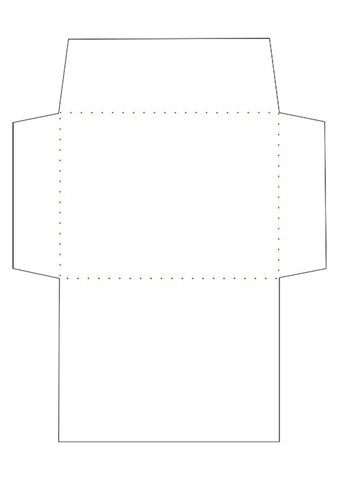 Dziękuję za świetną pracę!Do jutra!